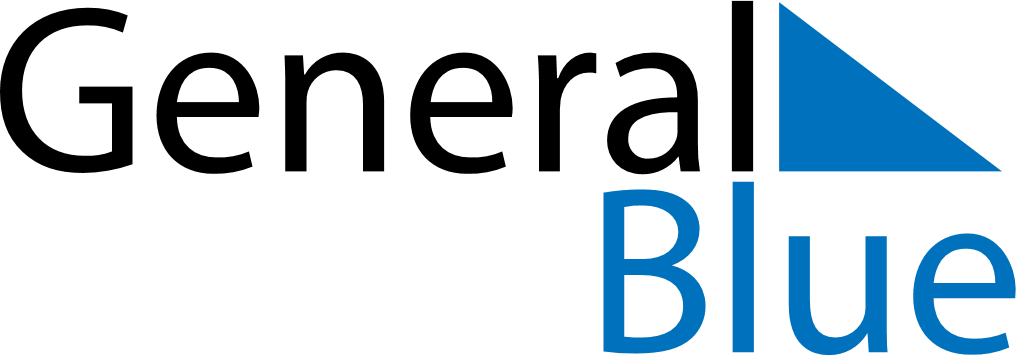 January 2079January 2079January 2079January 2079January 2079SundayMondayTuesdayWednesdayThursdayFridaySaturday12345678910111213141516171819202122232425262728293031